Каратузский сельсовет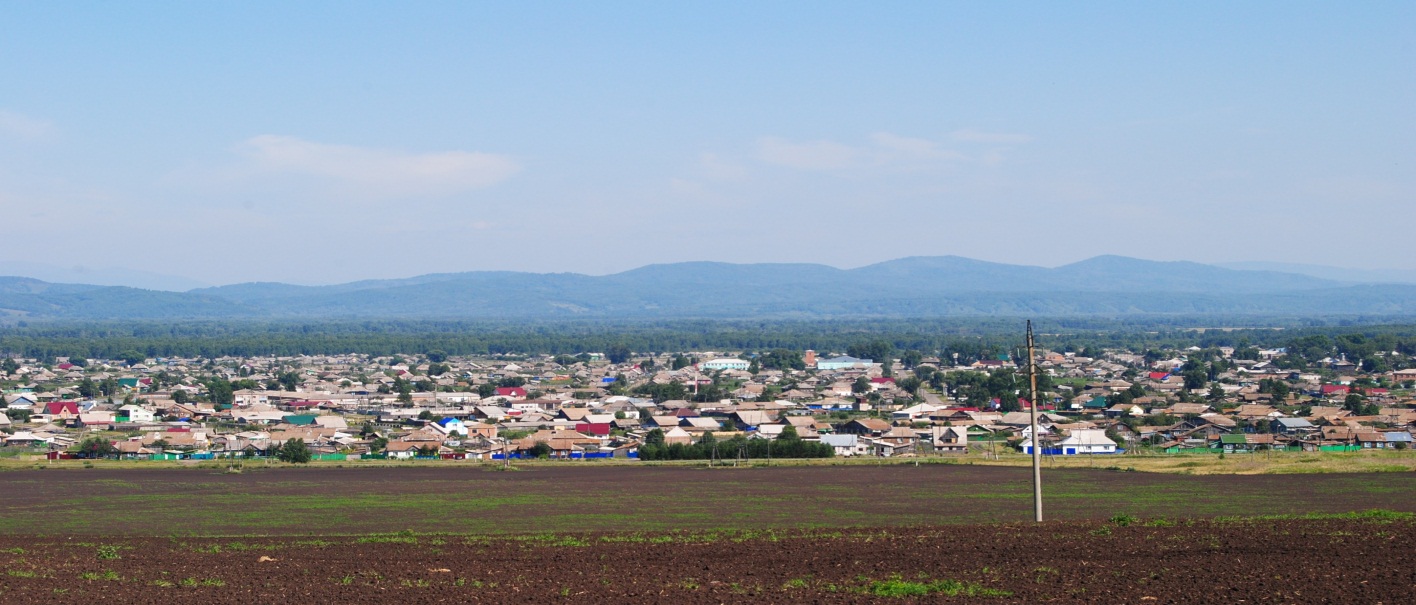 № 12 (368) от 28 июля 2022 г.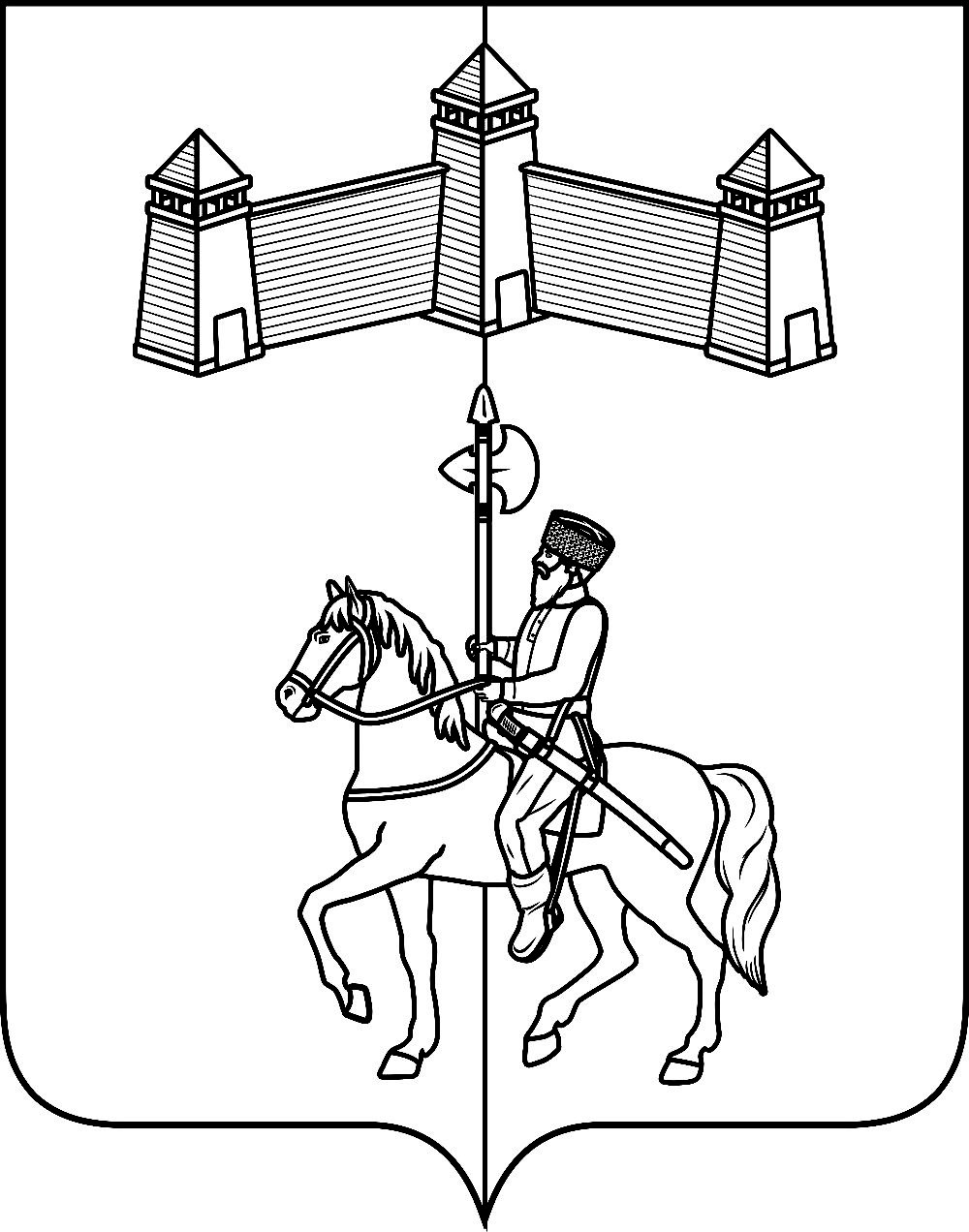 АДМИНИСТРАЦИЯ КАРАТУЗСКОГО СЕЛЬСОВЕТАПОСТАНОВЛЕНИЕ27.07.2022г.			с.Каратузское				№99-ПО внесении изменений в муниципальную программу комплексного развития систем транспортной инфраструктуры на территории Каратузского сельсовета на 2019-2028гг., утверждённую постановлением от 13.09.2019г. №196-ПВ соответствии Федеральным законом от 06.10.2003 №131-ФЗ «Об общих принципах организации местного самоуправления в Российской Федерации», Бюджетным кодексом Российской Федерации, руководствуясь Уставом Каратузского сельсовета Каратузского района Красноярского края,ПОСТАНОВЛЯЮ:Внести в муниципальную программу комплексного развития систем транспортной инфраструктуры на территории Каратузского сельсовета на 2019-2028 годы следующие изменения:- Приложение №1 к программе изложить в новой редакции согласно приложению к настоящему постановлению.Контроль за исполнением настоящего постановления оставляю за собой.Настоящее постановление вступает в силу в день, следующий за днем его официального опубликования в печатном издании «Каратузский Вестник».Глава Каратузского сельсовета						А.А.СаарПриложение к постановлению от 27.07.2022г. №99-ППриложение №1к Муниципальной программекомплексного развития систем транспортной инфраструктуры на территории Каратузского сельсовета на 2019-2028 годыПЕРЕЧЕНЬпрограммных мероприятий Программы комплексного развития систем транспортной инфраструктуры на территории Каратузского сельсовет на 2019-2028 годы.АДМИНИСТРАЦИЯ КАРАТУЗСКОГО СЕЛЬСОВЕТАПОСТАНОВЛЕНИЕОб утверждении реестра улично-дорожной сети Каратузского сельсоветаВ соответствии с Федеральным законом от 06.10.2003 № 131-ФЗ «Об общих принципах организации местного самоуправления в Российской Федерации», Федеральным законом от 08.11.2007 № 257-ФЗ «Об автомобильных дорогах и о дорожной деятельности в Российской Федерации и о внесении изменений в отдельные законодательные акты Российской Федерации», руководствуясь Уставом Каратузского сельсовета Каратузского района Красноярского краяПОСТАНОВЛЯЮ:Утвердить реестр улично-дорожной сети Каратузского сельсовета согласно приложению к настоящему постановлению.Признать утратившим силу постановление от 31.05.2017г. №63-П «Об утверждении реестра улично-дорожной сети».Настоящее Постановление вступает в силу в день, следующий за днем его официального опубликования в печатном издании «Каратузский Вестник», и подлежит опубликованию на официальном сайте администрации Каратузского сельсовета в сети интернет.Контроль над исполнением настоящего постановления оставляю за собой.Приложение  к Постановлениюадминистрации Каратузского сельсовета№ 100-П от 27.07.2022 г.АДМИНИСТРАЦИЯ КАРАТУЗСКОГО СЕЛЬСОВЕТА КАРАТУЗСКОГО РАЙОНА КРАСНОЯРСКОГО КРАЯПОСТАНОВЛЕНИЕО создании единой комиссии по осуществлению закупокВ соответствии со ст.39 Федерального закона от 5 апреля 2013 года № 44-ФЗ «О контрактной системе в сфере закупок товаров, работ, услуг для обеспечения государственных и муниципальных нужд», руководствуясь ст.14 Устава Каратузского сельсовета Каратузского района Красноярского края, ПОСТАНОВЛЯЮ:1. Создать единую комиссию по осуществлению закупок и утвердить ее состав (приложение №1).2. Утвердить Положение о единой комиссии по осуществлению закупок (приложение №2).3. Признать утратившими силу постановление от 05.05.2022г. №60-П «О создании единой комиссии по осуществлению закупок в администрации Каратузского сельсовета».4. Настоящее постановление вступает в силу в день, следующий за днем его официального опубликования в печатном издании «Каратузский Вестник».5. Контроль за исполнением настоящего постановления оставляю за собой.Приложение №1 к постановлению администрации Каратузского сельсовета от 27.07.2022г. №101-ПСоставединой комиссии по осуществлению закупок Приложение №2 к постановлению администрации Каратузского сельсовета от 27.07.2022г. №101-ППоложениео единой комиссии по осуществлению закупок1. Общие положения1.1. Настоящее Положение разработано в соответствии с требованиями статьи 39 Федерального закона от 5 апреля 2013 г. №44-ФЗ «О контрактной системе в сфере закупок товаров, работ, услуг для обеспечения государственных и муниципальных нужд» и определяет понятие, цели создания, состав и порядок работы комиссии по осуществлению закупок (далее по тексту - Комиссия).1.2. Комиссия создается для определения поставщиков (подрядчиков, исполнителей), за исключением осуществления закупки у единственного поставщика (подрядчика, исполнителя), с целью заключения муниципальных контрактов на поставки товаров, выполнение работ, оказание услуг для муниципальных нужд Каратузского сельсовета (далее - Заказчик).1.3. Комиссия в своей деятельности руководствуется Федеральным законом от 5 апреля 2013 г. №44-ФЗ «О контрактной системе в сфере закупок товаров, работ, услуг для обеспечения государственных и муниципальных нужд» (далее - Закон), Гражданским кодексом Российской Федерации, Бюджетным кодексом Российской Федерации и иными федеральными законами и нормативными актами Российской Федерации, а также настоящим Положением.2. Основные цели и задачи комиссии2.1. По настоящему Положению Комиссия создается в целях:2.1.1. Подведения итогов и определения победителей электронных конкурсов, закрытых конкурсов, закрытых электронных конкурсов на право заключения муниципальных контрактов на поставки товаров, выполнение работ, оказание услуг для нужд Заказчика.2.1.2. Подведения итогов и определения победителей электронных аукционов, закрытых аукционов, закрытых электронных аукционов на заключение муниципальных контрактов на поставки товаров, выполнение работ, оказание услуг для нужд Заказчика.2.1.3. Подведения итогов и определения победителей при осуществлении закупки путем проведения электронного запроса котировок, на поставки товаров, выполнение работ, оказание услуг для нужд Заказчика.2.2. Исходя из целей деятельности Комиссии, в ее задачи входит:2.2.1. Обеспечение объективности при рассмотрении и оценке заявок на участие в закупках, подписанных в соответствии с нормативными правовыми актами Российской Федерации.2.2.2. Создание равных конкурентных условий для всех участников.2.2.3. Соблюдение принципов публичности, прозрачности, конкурентности, равных условий и недискриминации при осуществлении закупок.2.2.4. Обеспечение эффективности и экономности использования бюджетных средств и (или) средств внебюджетных источников финансирования.2.2.5. Устранение возможностей злоупотребления и коррупции при осуществлении закупок.2.2.6. Соблюдение конфиденциальности информации, содержащейся в заявках.3. Порядок формирования комиссии3.1. Комиссия является коллегиальным органом Заказчика, созданным на постоянной основе. Персональный состав Комиссии утверждается Заказчиком до начала проведения закупки.3.2. В состав Комиссии входят не менее трех человек - председатель Комиссии, члены Комиссии, секретарь Комиссии.3.3. Состав комиссии формируется преимущественно из лиц, прошедших профессиональную переподготовку или повышение квалификации в сфере закупок, а также лиц, обладающих специальными знаниями, относящимися к объекту закупки.3.4. Членами Комиссии не могут:- физические лица, которые были привлечены в качестве экспертов к проведению экспертной оценки извещения об осуществлении закупки, документации о закупке (в случае, если Законом предусмотрена документация о закупке), заявок на участие в конкурсе;- физические лица, имеющие личную заинтересованность в результатах определения поставщика (подрядчика, исполнителя), в том числе физические лица, подавшие заявки на участие в определении поставщика (подрядчика, исполнителя), либо состоящие в трудовых отношениях с организациями или физическими лицами, подавшими данные заявки, либо являющиеся управляющими организаций, подавших заявки на участие в определении поставщика (подрядчика, исполнителя). Понятие «личная заинтересованность» используется в значении, указанном в Федеральном законе от 25 декабря 2008 года №273-ФЗ «О противодействии коррупции»;- физические лица, являющиеся участниками (акционерами) организаций, подавших заявки на участие в закупке, членами их органов управления, кредиторами участников закупки;- должностные лица органов контроля, указанных в части 1 статьи 99 Закона, непосредственно осуществляющие контроль в сфере закупок.3.5. Члены комиссии обязаны при осуществлении закупок принимать меры по предотвращению и урегулированию конфликта интересов в соответствии с Федеральным законом от 25 декабря 2008 года №273-ФЗ «О противодействии коррупции», в том числе с учетом информации, предоставленной заказчику в соответствии с частью 23 статьи 34 Закона.3.6. Замена члена Комиссии допускается только по решению Заказчика, принявшего решение о создании комиссии. Член Комиссии обязан незамедлительно сообщить заказчику, принявшему решение о создании Комиссии, о возникновении обстоятельств, предусмотренных ч.6 ст.39 Закона. В случае выявления в составе Комиссии физических лиц, указанных в ч.6 ст.39 Закона, заказчик, принявший решение о создании Комиссии, обязан незамедлительно заменить их другими физическими лицами, соответствующими требованиям, предусмотренным положениями ч.6 ст.39 Закона.4. Порядок проведения заседаний комиссии4.1. Председатель Комиссии не позднее чем за два рабочих дня до даты проведения заседания Комиссии уведомляет членов Комиссии о месте (при необходимости), дате и времени проведения заседания Комиссии.4.2. Члены комиссии могут участвовать в таком заседании с использованием систем видео-конференц-связи с соблюдением требований законодательства Российской Федерации о защите государственной тайны.4.3. Заказчик обязан организовать материально-техническое обеспечение деятельности Комиссии, в том числе предоставить удобное для работы помещение, оргтехнику, канцелярские принадлежности и т. п.4.4. Заседание Комиссии считается правомочным, если в нем участвует не менее чем пятьдесят процентов общего числа ее членов.4.5. Заседания Комиссии открываются и закрываются председателем Комиссии, в отсутствие председателя - лицом, его замещающим.4.6. Председатель Комиссии:4.6.1. Ведет заседание Комиссии, в том числе:- открывает заседание;- объявляет заседание правомочным или выносит решение о его переносе из-за отсутствия кворума;- выносит на голосование вопросы, рассматриваемые Комиссией;- подводит итоги голосования и оглашает принятые решения;- объявляет о завершении заседания Комиссии.4.6.2. Осуществляет иные действия в соответствии с действующим законодательством Российской Федерации и настоящим Положением.4.7. Члены Комиссии:4.7.1. Принимают решения по вопросам, отнесенным к компетенции Комиссии законодательством Российской Федерации и настоящим Положением.4.7.2. Подписывают протоколы Комиссии.4.7.3. Осуществляют иные действия в соответствии с законодательством Российской Федерации и настоящим Положением.4.8. Решения Комиссии принимаются простым большинством голосов от числа присутствующих на заседании членов Комиссии при наличии кворума.4.9. При голосовании каждый член Комиссии имеет один голос.4.10. Голосование осуществляется открыто. Делегирование членами комиссии своих полномочий иным лицам не допускается.4.11. В случае поступления по одному вопросу более одного предложения о решении голосование проводится по каждому из поступивших предложений. Решения Комиссии принимаются по каждому вопросу отдельно.5. Ответственность членов комиссии5.1. Члены Комиссии, виновные в нарушении законодательства Российской Федерации в сфере закупок товаров, работ, услуг для обеспечения государственных и муниципальных нужд, иных нормативных правовых актов Российской Федерации и настоящего Положения, несут дисциплинарную, гражданско-правовую, административную, уголовную ответственность в соответствии с законодательством Российской Федерации.5.2. Член Комиссии, допустивший нарушение законодательства Российской Федерации и (или) иных нормативных правовых актов Российской Федерации в сфере закупок товаров, работ, услуг для обеспечения государственных и муниципальных нужд, может быть заменен по решению Заказчика.5.3. В случае если члену Комиссии станет известно о нарушении другим членом Комиссии законодательства Российской Федерации в сфере закупок товаров, работ, услуг для обеспечения муниципальных нужд, иных нормативных правовых актов Российской Федерации и настоящего Положения, он должен письменно сообщить об этом председателю Комиссии и (или) Заказчику в течение одного дня с момента, когда он узнал о таком нарушении.5.4. Члены Комиссии не вправе распространять сведения, составляющие государственную, служебную или коммерческую тайну, ставшие известными им в ходе осуществления закупки путем проведения конкурса.6. Обжалование решений комиссии6.1. Решение комиссии, принятое в нарушение требований Закона, может быть обжаловано любым участником закупки в порядке, установленном Законом, и признано недействительным по решению контрольного органа в сфере закупок.Выпуск номера подготовила администрация Каратузского сельсовета.Тираж: 5 экземпляров.Адрес: село Каратузское улица Ленина 30№ п/пНаименование программыСроки реализацииОбъем финансирования, руб.Ответственный за реализацию мероприятияДолгосрочные мероприятияДолгосрочные мероприятияДолгосрочные мероприятияДолгосрочные мероприятияДолгосрочные мероприятияАктуализация проекта организации дорожного движения2019-2028г. по мере необходимости-Администрация Каратузского сельсоветаУстановка и замена дорожных знаков2019-2028г. (01.05-01.09)Администрация Каратузского сельсоветаНанесение линий горизонтальной и вертикальной разметки на автомобильные дороги с асфальтобетонным покрытием.2019-2028г. (01.05-01.09)Администрация Каратузского сельсоветаУстановка уличного освещения мкрн «Юж-ный» с.Каратузское.2021-2023г. (01.05-01.09)В рамках муниципальной программы «Комплексного развития коммунальной инфраструктуры Каратузского сельсовета Каратузского района Красноярского края» на 2018-2032 годы»Администрация Каратузского сельсовета2019 год2019 год2019 год2019 год2019 годУстановка светофоров Т.7 по ул.Пушкина на нерегулируемом пешеходном переходе около здания КСОШ корпус №32019г. (01.05-01.09)17 500 руб.Администрация Каратузского сельсоветаУстановка светофоров Т.7 по ул.Шевченко на нерегулируемом пешеходном переходе около здания КСОШ корпус №12019г. (01.05-01.09)17 500 руб.Администрация Каратузского сельсоветаСтроительство тротуара по ул.Кирова общей протяженностью 120м., с.Каратузское2019г. (01.05-01.08)108 000 руб.Администрация Каратузского сельсоветаСтроительство тротуара по ул.Колхозная общей протяженностью 140м., с.Каратузское2019г. (01.05-01.08)99 200 руб.Администрация Каратузского сельсоветаСтроительство тротуара по ул.Куйбышева общей протяженностью 550м., с.Каратузское2019г. (01.05-01.09)495 000 руб.Администрация Каратузского сельсоветаКапитальный ремонт автомобильных дорог с.Каратузское (укладка асфальтобетонной смеси): ул.Кравченко, ул. Колхозная, ул.8-е Марта, ул., Чехова, ул.Карбышева, ул.Минусинская, ул.Тельмана, ул.Пушкина2019г. (01.05-01.09)7 923 605руб.Администрация Каратузского сельсоветаРемонт автомобильных дорог с.Каратузское (подсыпка гравийного покрытия): ул.9-е мая, ул.Невского.2019г. (01.05-01.09)996 780 руб.Администрация Каратузского сельсовета2020 год2020 год2020 год2020 год2020 годУстановка искусственной дорожной неровности напротив здания по ул.Пушкина 22б2020г. (01.05-01.09)20 000 руб.Администрация Каратузского сельсоветаУстановка ограничивающих пешеходных ограждений перильного типа по ул.Мира, напротив МБУ ДО «Д/с Колобок», с.Каратузское2020г. (01.05-01.09)160 000 руб.Установка ограничивающих пешеходных ограждений перильного типа по ул.Карбышева напротив МБУ ДО «Д/с Сказка», с.Каратузское2020г. (01.05-01.09)200 000 руб.Администрация Каратузского сельсоветаУстановка ограничивающих пешеходных ограждений перильного типа по ул.Советская напротив МБУ ДО «Д/ц Радуга», с.Каратузское2020г. (01.05-01.09)160 000 руб.Администрация Каратузского сельсоветаСтроительство тротуара по ул.Советская общей протяженностью 115м., с.Каратузское2020г. (01.05-01.09)95 000 руб.Администрация Каратузского сельсоветаСтроительство тротуара по ул.Куйбышева общей протяженностью 100м., с.Каратузское2020г. (01.05-01.09)95 000 руб.Администрация Каратузского сельсоветаКапитальный ремонт автомобильных дорог с.Каратузское (укладка асфальтобетонной смеси): ул.Стрелкова, ул.Ярова, ул.Славянская,  ул.Декабристов, ул.Энергетиков2020г. (01.05-01.09)5 400 000 руб.Администрация Каратузского сельсоветаРемонт автомобильных дорог с.Каратузское (подсыпка гравийного покрытия): ул.А.Лебедя, ул.Декабристов, 2020г. (01.05-01.09)1 200 000 руб.Администрация Каратузского сельсоветаРемонт уличного освещения по ул.Заречная, с.Каратузское.2020г. (01.05-01.09)50 000 руб.Администрация Каратузского сельсовета2021 год2021 год2021 год2021 год2021 годСтроительство тротуара по ул.Колхозная общей протяженностью 78м., по ул.Ленина обще протяженностью 430м. с.Каратузское2021г. (01.05-01.09)200 000 руб.Администрация Каратузского сельсоветаКапитальный ремонт автомобильных дорог с.Каратузское (укладка асфальтобетонной смеси): ул.Циолковского, ул.К.Маркса, ул.Омская, ул.Роща, ул.1 мая, ул.Каратаева2021г. (01.05-01.09)2 100 000 руб.Администрация Каратузского сельсоветаРемонт автомобильных дорог с.Каратузское (подсыпка гравийного покрытия): ул. Филиппова, ул.Сахарова2021г. (01.05-01.09)450 000 руб.Администрация Каратузского сельсовета2022 год2022 год2022 год2022 год2022 годСтроительство тротуара по ул.Ленина общей протяженностью 120м., с.Каратузское2022г. (01.05-01.09)144 000 руб.Администрация Каратузского сельсоветаКапитальный ремонт автомобильных дорог с.Каратузское (укладка асфальтобетонной смеси): ул.Трофимова, ул.Российская, ул.Зеленая, ул.Димитрова, ул.Роща, ул.Колхозная, ул.Юбилейная, пер.Ачинский, ул.Ачинская2022г. (01.05-01.09)10 416 143,78 руб.Администрация Каратузского сельсоветаРемонт автомобильных дорог с.Каратузское (подсыпка гравийного покрытия): ул.Головачева, ул.Российская, ул.А.Невского, ул.Сахарова, ул.Колхозная2022г. (01.05-01.09)1 396 230,40 руб.Администрация Каратузского сельсовета2023 год2023 год2023 год2023 год2023 годСтроительство тротуара по ул.Юбилейная общей протяженностью 400м., по ул.Зеленая 100м., ул.8 Марта протяженностью 100 м. с.Каратузское2023г. (01.05-01.09)1 650 000 руб.Администрация Каратузского сельсоветаКапитальный ремонт автомобильных дорог с.Каратузское (укладка асфальтобетонной смеси):ул.Пушкина, ул.Хлебная, ул.Молодежная, ул.Димитрова2023г. (01.05-01.09)5 500 000 руб.Администрация Каратузского сельсоветаРемонт автомобильных дорог с.Каратузское (подсыпка гравийного покрытия): ул.Кропочева, ул.Казачья2023г. (01.05-01.09)1 500 000 руб.Администрация Каратузского сельсовета2024 год2024 год2024 год2024 год2024 годСтроительство тротуара по ул.Пушкина общей протяженностью 300м., по ул.Шевченко общей протяженностью 180м., по ул.Комсомольская протяженностью 100м. с.Каратузское2024г. (01.05-01.09)780 000 руб.Администрация Каратузского сельсоветаКапитальный ремонт автомобильных дорог с.Каратузское (укладка асфальтобетонной смеси): ул.Строительная, ул.Крупская, ул.Набережная2024г. (01.05-01.09)2 600 000 руб.Администрация Каратузского сельсоветаРемонт автомобильных дорог с.Каратузское (подсыпка гравийного покрытия): Ул.Сахарова, ул.Кужебарская2024г. (01.05-01.09)1 700 000 руб.Администрация Каратузского сельсовета2025 год2025 год2025 год2025 год2025 годСтроительство тротуара по ул.Партизанская общей протяженностью 300м., по ул.Лесная протяженностью 100 м., по ул.Пролетарская протяженностью 100м. с.Каратузское2025г. (01.05-01.09)680 000 руб.Администрация Каратузского сельсоветаКапитальный ремонт автомобильных дорог с.Каратузское (укладка асфальтобетонной смеси): ул.Калинина, ул.Заводская, ул.Восточная, ул.Березовая, ул.Ломоносова 2025г. (01.05-01.09)5 700 000 руб.Администрация Каратузского сельсоветаРемонт автомобильных дорог с.Каратузское (подсыпка гравийного покрытия): ул.А.Лебедя, ул.Невского2025г. (01.05-01.09)1 300 000 руб.Администрация Каратузского сельсовета2026 год2026 год2026 год2026 год2026 годСтроительство тротуара по ул.Мира общей протяженностью 350м., по ул.Островского протяженностью 100м., ул.Хлебная общей протяженностью 200м., по ул.Комарова общей протяженностью 100 м. ул.Кравченко,  с.Каратузское2026г. (01.05-01.09)900 000 руб.Администрация Каратузского сельсоветаКапитальный ремонт автомобильных дорог с.Каратузское (укладка асфальтобетонной смеси): ул.Филиппова, ул.Головачева, ул.Рабочая, ул.1 Мая,2026г. (01.05-01.09)5 400 000 руб.Администрация Каратузского сельсоветаРемонт автомобильных дорог с.Каратузское (подсыпка гравийного покрытия): ул.9 Мая, ул.Южная2026г. (01.05-01.09)750 000 руб.Администрация Каратузского сельсовета2027 год2027 год2027 год2027 год2027 годСтроительство тротуара по ул.Октябрьская общей протяженностью 200м., по ул.Революционная протяженностью 100м., по ул.Юности протяженностью 100м., по ул.Ярова протяженностью 100м., ул.Карбышева протяженностью 100м. с.Каратузское2027г. (01.05-01.09)690 000 руб.Администрация Каратузского сельсоветаКапитальный ремонт автомобильных дорог с.Каратузское (укладка асфальтобетонной смеси): ул.Армейская, ул.Шишкина2027г. (01.05-01.09)4 100 000 руб.Администрация Каратузского сельсоветаРемонт автомобильных дорог с.Каратузское (подсыпка гравийного покрытия): ул.Рубана, ул.Довгер, ул.Амыльская2027г. (01.05-01.09)900 000 руб.Администрация Каратузского сельсовета2028 год2028 год2028 год2028 год2028 годСтроительство тротуара по ул.Жукова общей протяженностью 500м., по ул.Спортивная протяженностью 100 м., по ул.Станичная протяженностью 100м., ул.Таежная 100 м., ул.Щетинкина 50 м., Гагарина 100 м. с.Каратузское2028г. (01.05-01.09)1 020 000 руб.Администрация Каратузского сельсоветаКапитальный ремонт автомобильных дорог с.Каратузское (укладка асфальтобетонной смеси): ул.Южная, ул.Кирова,ул.Лесная2028г. (01.05-01.09)3 800 000 руб.Администрация Каратузского сельсоветаРемонт автомобильных дорог с.Каратузское (подсыпка гравийного покрытия): ул.Казачья, ул.Кирпичная, ул.Крестьянская2028г. (01.05-01.09)2 500 000 руб.Администрация Каратузского сельсовета27.07.2022г.с. Каратузское№100-ПГлава Каратузского сельсоветаА.А.Саар№п/пИдентификационный Номер автомобильной дорогиМесто расположение автомобильной дороги, улица.Наименование Автомобильной дорогиПротяжённостьм.04-622-407 ОП МП 0011 Каратузскаяобщего пользования местного значения33704-622-407 ОП МП 0021 маяобщего пользования местного значения43904-622-407 ОП МП 0033 Интернационалаобщего пользования местного значения122004-622-407 ОП МП 0048 мартаобщего пользования местного значения145304-622-407 ОП МП 005Автомобилистовобщего пользования местного значения23904-622-407 ОП МП 006Александра Кузьминаобщего пользования местного значения46704-622-407 ОП МП 007Амыльскаяобщего пользования местного значения115204-622-407 ОП МП 008Армейскаяобщего пользования местного значения93904-622-407 ОП МП 009Ачинскаяобщего пользования местного значения28304-622-407 ОП МП 0010Березоваяобщего пользования местного значения59204-622-407 ОП МП 0011Весенняяобщего пользования местного значения18004-622-407 ОП МП 0012Восточнаяобщего пользования местного значения51004-622-407 ОП МП 0013Высоцкогообщего пользования местного значения15604-622-407 ОП МП 0014Гагаринаобщего пользования местного значения446804-622-407 ОП МП 0015Гоголяобщего пользования местного значения16504-622-407 ОП МП 0016Головачеваобщего пользования местного значения35504-622-407 ОП МП 0017Горькогообщего пользования местного значения18204-622-407 ОП МП 0018Дачнаяобщего пользования местного значения10404-622-407 ОП МП 0019Димитроваобщего пользования местного значения120004-622-407 ОП МП 0020Дружбыобщего пользования местного значения45204-622-407 ОП МП 0021Енисейскаяобщего пользования местного значения26204-622-407 ОП МП 0022Жуковаобщего пользования местного значения76404-622-407 ОП МП 0023Заводскаяобщего пользования местного значения56304-622-407 ОП МП 0024Заречнаяобщего пользования местного значения167104-622-407 ОП МП 0025Зеленаяобщего пользования местного значения109704-622-407 ОП МП 0026Калининаобщего пользования местного значения94504-622-407 ОП МП 0027Каратаеваобщего пользования местного значения79604-622-407 ОП МП 0028Карбышеваобщего пользования местного значения58004-622-407 ОП МП 0029Карла Марксаобщего пользования местного значения107004-622-407 ОП МП 0030Кедроваяобщего пользования местного значения24704-622-407 ОП МП 0031Кироваобщего пользования местного значения54804-622-407 ОП МП 0032Кирпичнаяобщего пользования местного значения37404-622-407 ОП МП 0033Колхознаяобщего пользования местного значения245404-622-407 ОП МП 0034Комароваобщего пользования местного значения12404-622-407 ОП МП 0035Комсомольскаяобщего пользования местного значения39404-622-407 ОП МП 0036Космическаяобщего пользования местного значения19404-622-407 ОП МП 0037Кравченкообщего пользования местного значения118504-622-407 ОП МП 0038Крестьянскаяобщего пользования местного значения65304-622-407 ОП МП 0039Крупскаяобщего пользования местного значения36904-622-407 ОП МП 0040Куйбышеваобщего пользования местного значения163204-622-407 ОП МП 0041Кутузоваобщего пользования местного значения31304-622-407 ОП МП 0042Ленинаобщего пользования местного значения426004-622-407 ОП МП 0043Лепешинскойобщего пользования местного значения47004-622-407 ОП МП 0044Лермонтоваобщего пользования местного значения102004-622-407 ОП МП 0045Леснаяобщего пользования местного значения58804-622-407 ОП МП 0046Ломоносоваобщего пользования местного значения20604-622-407 ОП МП 0047Мелиораторовобщего пользования местного значения17204-622-407 ОП МП 0048Минусинскаяобщего пользования местного значения142704-622-407 ОП МП 0049Мираобщего пользования местного значения150804-622-407 ОП МП 0050Мичуринаобщего пользования местного значения32104-622-407 ОП МП 0051Молодежнаяобщего пользования местного значения24204-622-407 ОП МП 0052Набережнаяобщего пользования местного значения47304-622-407 ОП МП 0053Новаяобщего пользования местного значения40504-622-407 ОП МП 0054Объезднаяобщего пользования местного значения19704-622-407 ОП МП 0055Октябрьскаяобщего пользования местного значения88804-622-407 ОП МП 0056Омскаяобщего пользования местного значения75104-622-407 ОП МП 0057Островскогообщего пользования местного значения76204-622-407 ОП МП 0058Партизанскаяобщего пользования местного значения251004-622-407 ОП МП 0059пер.Вишневыйобщего пользования местного значения24004-622-407 ОП МП 0060пер.Ачинскийобщего пользования местного значения11404-622-407 ОП МП 0061пер.Жуковаобщего пользования местного значения36004-622-407 ОП МП 0062пер.Заречныйобщего пользования местного значения31004-622-407 ОП МП 0063пер.Кироваобщего пользования местного значения10004-622-407 ОП МП 0064пер.Комсомольскийобщего пользования местного значения13804-622-407 ОП МП 0065пер.Первомайскийобщего пользования местного значения14504-622-407 ОП МП 0066Прибытковаобщего пользования местного значения33904-622-407 ОП МП 0067Пролетарскаяобщего пользования местного значения58004-622-407 ОП МП 0068Профсоюзовобщего пользования местного значения41504-622-407 ОП МП 0069Пушкинаобщего пользования местного значения112204-622-407 ОП МП 0070Рабочаяобщего пользования местного значения22904-622-407 ОП МП 0071Революцоннаяобщего пользования местного значения117004-622-407 ОП МП 0072Российскаяобщего пользования местного значения69004-622-407 ОП МП 0073Рощаобщего пользования местного значения55704-622-407 ОП МП 0074Рубанаобщего пользования местного значения341 04-622-407 ОП МП 0075Саянскаяобщего пользования местного значения40704-622-407 ОП МП 0076Свердловаобщего пользования местного значения32904-622-407 ОП МП 0077С. Лазообщего пользования местного значения75804-622-407 ОП МП 0078Сибирскаяобщего пользования местного значения18904-622-407 ОП МП 0079Славянскаяобщего пользования местного значения47404-622-407 ОП МП 0080Советскаяобщего пользования местного значения147704-622-407 ОП МП 0081Сосноваяобщего пользования местного значения47104-622-407 ОП МП 0082Спортивнаяобщего пользования местного значения40004-622-407 ОП МП 0083Станичнаяобщего пользования местного значения70104-622-407 ОП МП 0084Старковойобщего пользования местного значения25604-622-407 ОП МП 0085Стрелковаобщего пользования местного значения41804-622-407 ОП МП 0086Строительнаяобщего пользования местного значения49404-622-407 ОП МП 0087СТФобщего пользования местного значения10004-622-407 ОП МП 0088Пилорамаобщего пользования местного значения23604-622-407 ОП МП 0089Сувороваобщего пользования местного значения59904-622-407 ОП МП 0090Таежнаяобщего пользования местного значения61804-622-407 ОП МП 0091Тельманаобщего пользования местного значения64604-622-407 ОП МП 0092Торфяниковобщего пользования местного значения28904-622-407 ОП МП 0093Трофимоваобщего пользования местного значения43504-622-407 ОП МП 0094Трудоваяобщего пользования местного значения34104-622-407 ОП МП 0095Федосееваобщего пользования местного значения19804-622-407 ОП МП 0096Филипповаобщего пользования местного значения52804-622-407 ОП МП 0097Хлебнаяобщего пользования местного значения119904-622-407 ОП МП 0098Цветаевойобщего пользования местного значения25004-622-407 ОП МП 0099Центральнаяобщего пользования местного значения85004-622-407 ОП МП 0100Циолковскогообщего пользования местного значения47304-622-407 ОП МП 0101Чапаеваобщего пользования местного значения40304-622-407 ОП МП 0102Черкасоваобщего пользования местного значения107604-622-407 ОП МП 0103Чеховаобщего пользования местного значения40904-622-407 ОП МП 0104Шевченкообщего пользования местного значения35904-622-407 ОП МП 0105Щетинкинаобщего пользования местного значения108104-622-407 ОП МП 0106Энгельсаобщего пользования местного значения22704-622-407 ОП МП 0107Энергетиковобщего пользования местного значения52404-622-407 ОП МП 0108Юбилейнаяобщего пользования местного значения1396 факт 160004-622-407 ОП МП 0109Южнаяобщего пользования местного значения113604-622-407 ОП МП 0110Юностиобщего пользования местного значения50904-622-407 ОП МП 0111Яроваобщего пользования местного значения970Вновь образованные  и продлеваемые улицы перспективной застройки мкр. "Южный"Вновь образованные  и продлеваемые улицы перспективной застройки мкр. "Южный"Вновь образованные  и продлеваемые улицы перспективной застройки мкр. "Южный"Вновь образованные  и продлеваемые улицы перспективной застройки мкр. "Южный"Вновь образованные  и продлеваемые улицы перспективной застройки мкр. "Южный"04-622-407 ОП МП 01129  Маяобщего пользования местного значения687факт 127004-622-407 ОП МП 0113Шишкинаобщего пользования местного значения756факт 140004-622-407 ОП МП 0114Дурновцеваобщего пользования местного значения818 факт 150004-622-407 ОП МП 0115Астафьеваобщего пользования местного значения881факт 160004-622-407 ОП МП 0116Кропочеваобщего пользования местного значения944факт 175004-622-407 ОП МП 0117Кужебарскаяобщего пользования местного значения80204-622-407 ОП МП 0118Казачьяобщего пользования местного значения202504-622-407 ОП МП 0119Довгеробщего пользования местного значения80004-622-407 ОП МП 0120Лебедяобщего пользования местного значения770факт 120004-622-407 ОП МП 0121Декабристов  общего пользования местного значения1130факт 160004-622-407 ОП МП 0122Сахароваобщего пользования местного значения1018факт 185004-622-407 ОП МП 0123Невского общего пользования местного значения141604-622-407 ОП МП 0124Газеты Знамя Трудаобщего пользования местного значения220004-622-407 ОП МП 0125Пер.Училищныйобщего пользования местного значения270д. Средний Кужебард. Средний Кужебард. Средний Кужебард. Средний Кужебард. Средний Кужебар04-622-407 ОП МП 0126Московскаяобщего пользования местного значения135204-622-407 ОП МП 0127Барнаульскаяобщего пользования местного значения75204-622-407 ОП МП 0128Набережнаяобщего пользования местного значения110827.07.2022г.с.Каратузское№101-ПГлава администрацииКаратузского сельсоветаА.А.СаарФамилия, имя, отчествоДолжностьДолжностьДолжность в комиссииИванова Елена ЕвгеньевнаДиректор МБУ «Каратузская сельская централизованная бухгалтерия»Директор МБУ «Каратузская сельская централизованная бухгалтерия»Председатель комиссииЛевадных Анна ВладимировнаСпециалист отдела муниципальных заказов администрации Каратузского районаСпециалист отдела муниципальных заказов администрации Каратузского районаЗаместитель председателя комиссии Савчиц Наталья ЮрьевнаСпециалист отдела муниципальных заказов администрации Каратузского районаСекретарь комиссииСекретарь комиссииВяткина Татьяна ВикторовнаСпециалист отдела муниципальных заказов администрации Каратузского районаСпециалист отдела муниципальных заказов администрации Каратузского районаЧлен комиссииВилль Елена ИвановнаВедущий специалист по социальным вопросам, кадастру недвижимости и лесному контролю администрации Каратузского сельсоветаВедущий специалист по социальным вопросам, кадастру недвижимости и лесному контролю администрации Каратузского сельсоветаЧлен комиссии